INFORME MENSUAL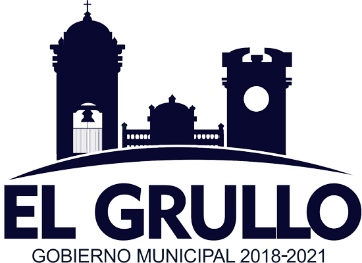 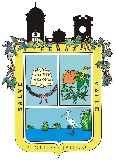 ENERO 2019MUNICIPIO DE EL GRULLO, JALISCOHACIENDA MUNICIPALA continuación, se presentan los ingresos y egresos correspondientes al mes de enero de 2019 de la administración 2018-2021:RELACION DE INGRESOSRELACION DE EGRESOSNOTA: En el mes de enero se expidieron un total de 664 licencias de diferentes giros a los contribuyentes del municipio.FECHACONCEPTO DEL INGRESOIMPORTEENERO 2018IMPUESTOS        3,777,377.11 ENERO 2018CUOTAS Y APORTACIONES DE SEGURIDAD SOCIAL0.00ENERO 2018CONTRIBUCIONES DE MEJORAS0.00ENERO 2018DERECHOS        1,084,878.15 ENERO 2018PRODUCTOS           268,673.79 ENERO 2018APROVECHAMIENTOS            38,710.75 ENERO 2018INGRESO POR VENTA DE BIENES Y SERVICIOS0.00ENERO 2018PARTICIPACIONES Y APORTACIONES        4,613,158.00 ENERO 2018TRANSFERENCIAS, ASIGNACIONES, SUBSUDIOS Y OTRAS AYUDAS0.00ENERO 2018OTROS INGRESOS Y BENEFICIOS0.00ENERO 2018INGRESOS DERIVADOS DE FINANCIAMIENTO0.00ENERO 2018ENERO 2018TOTALES    9,782,797.80 ENERO 2018ENERO 2018INGRESOS PROPIOS    5,169,639.80 FECHACONCEPTO DEL EGRESOIMPORTEENERO20191000SERVICIOS PERSONALES3,751,193.77ENERO20192000MATERIALES Y SUMINISTROS587,143.62ENERO20193000SERVICIOS GENERALES1,508,936.03ENERO20194000TRANSFERENCIAS, ASIGNACIONES, SUBSIDIOS Y OTRAS AYUDAS559,590.12ENERO20195000BIENES MUEBLES, INMUEBLES E INTANGIBLES75,718.56ENERO20196000INVERSION PUBLICA0.00ENERO20197000INVERSIONES FINANCIERAS Y OTRAS PROVISIONES0.00ENERO20198000PARTICIPACIONES Y APORTACIONES0.00ENERO20199000DEUDA PUBLICA0.00ENERO2019TOTALES6,482,582.10